Приложение № 5Подвижная игра «Воробьи и вороны»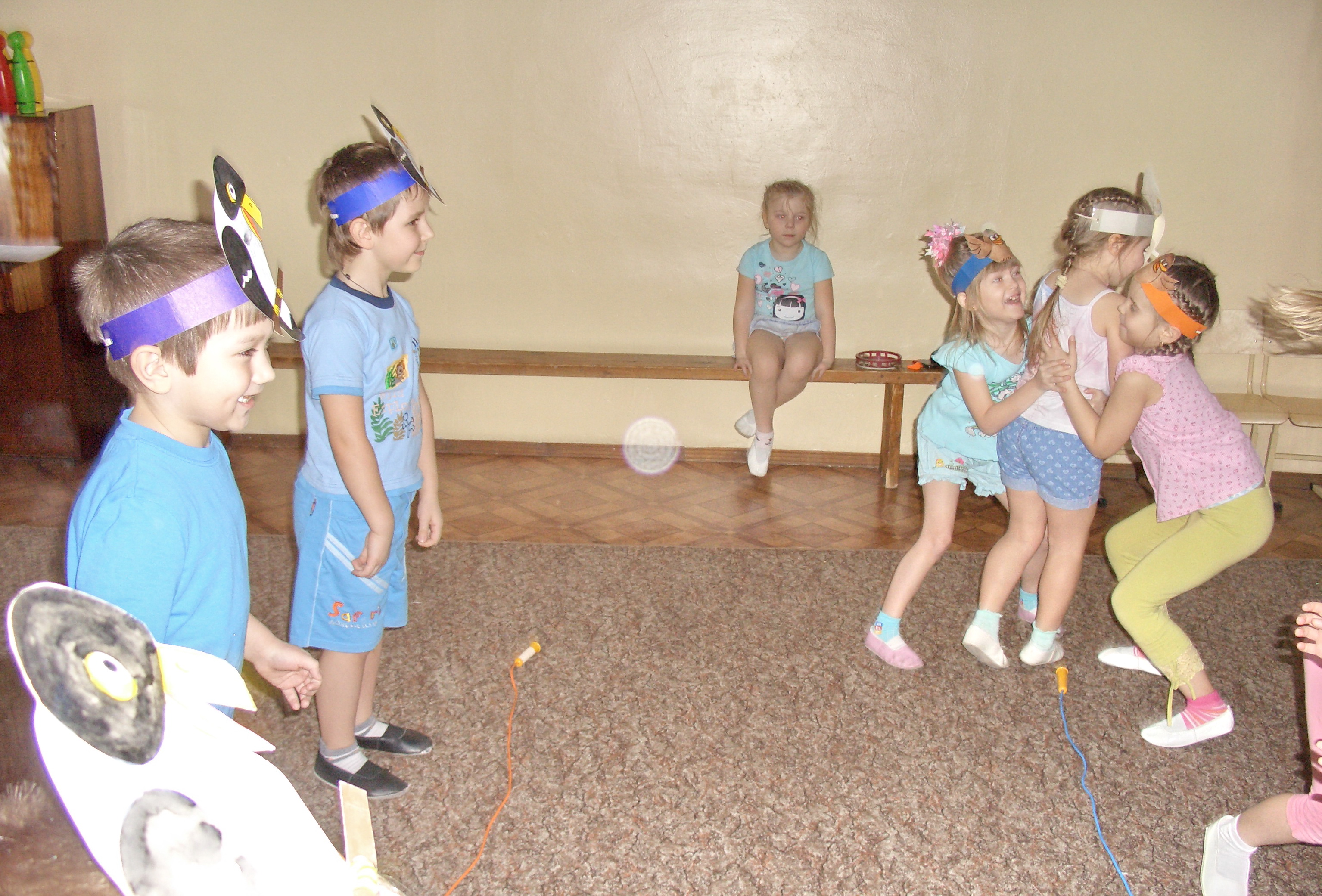 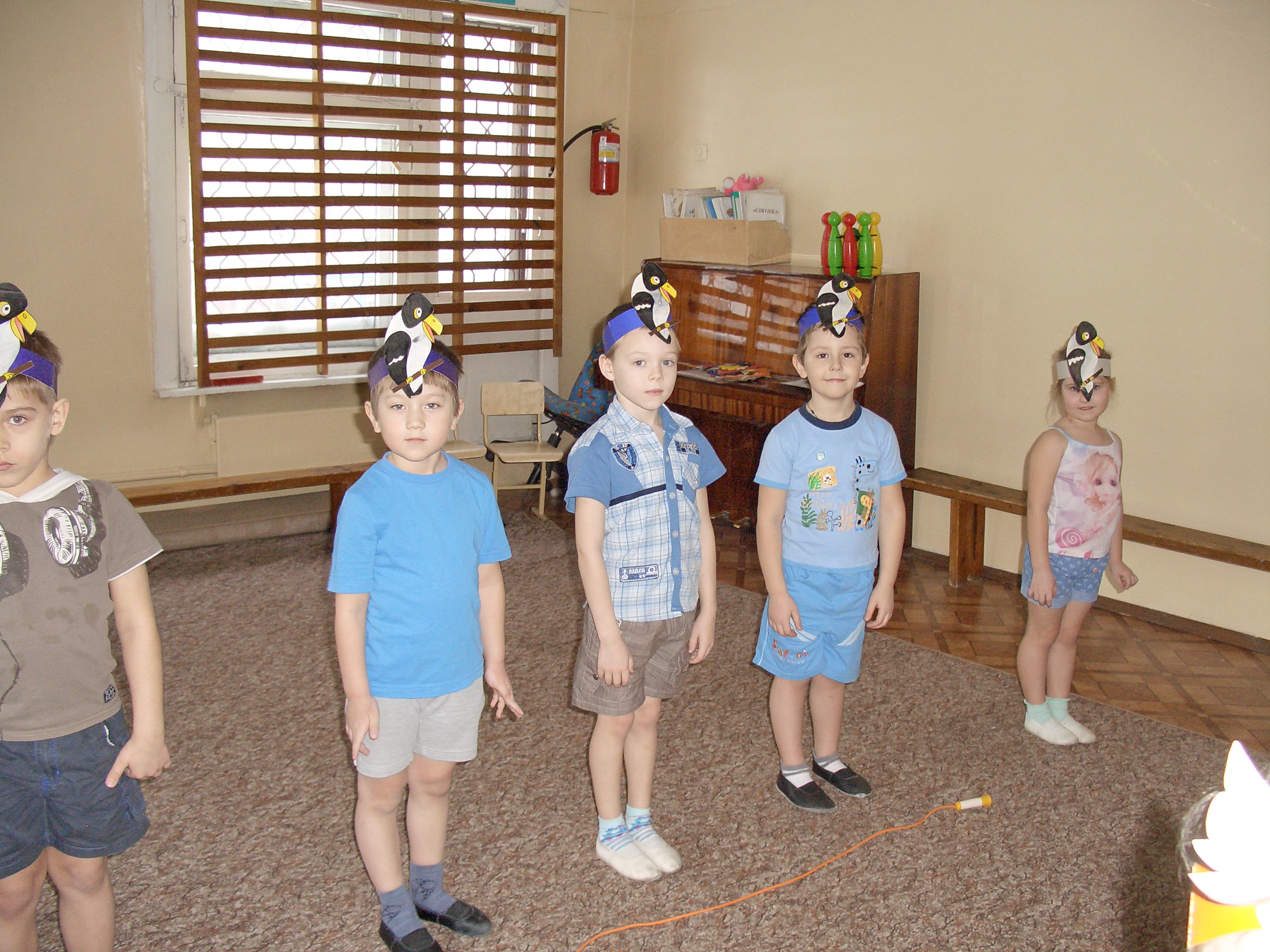 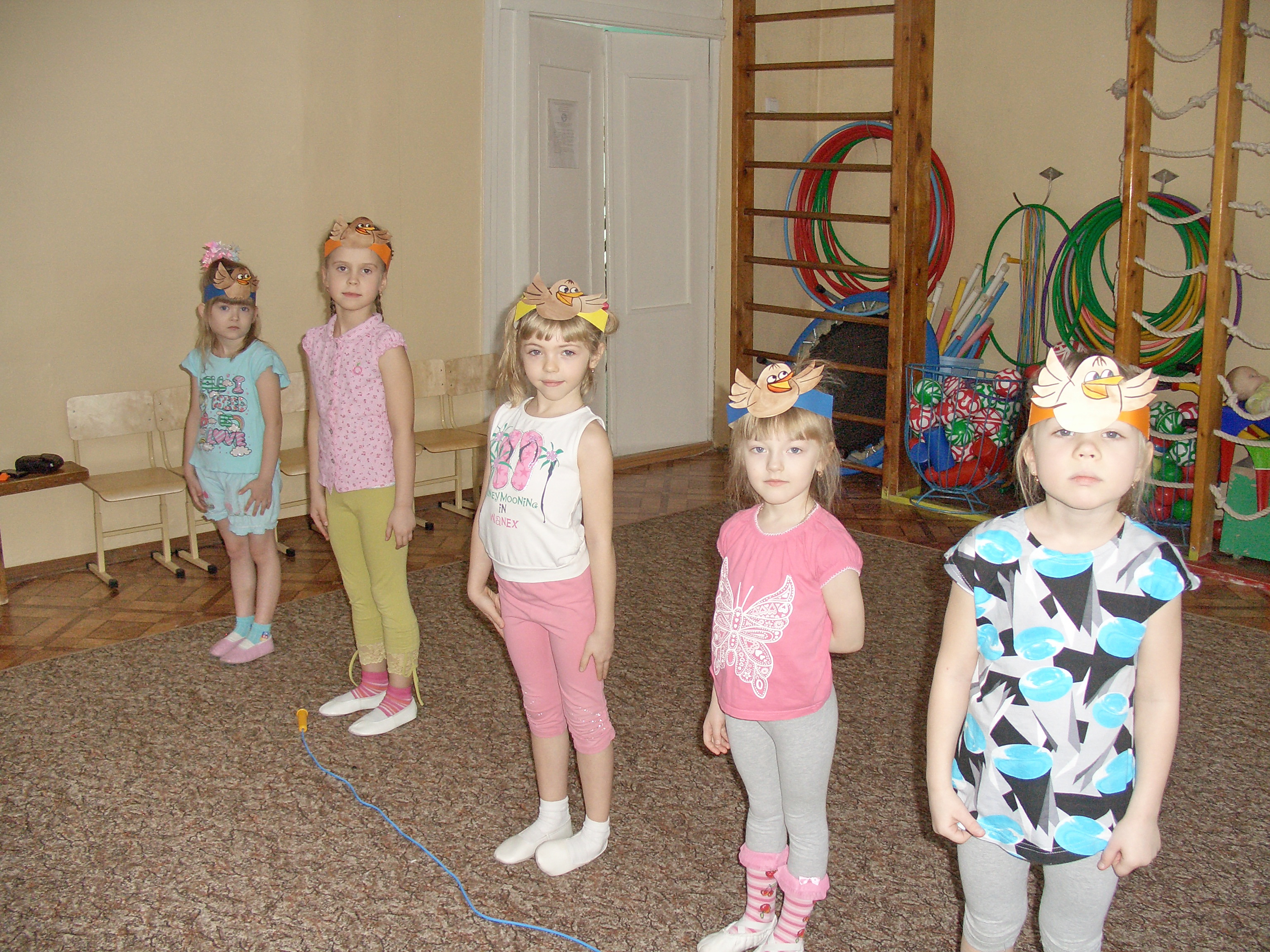 